Name: Bonagani RakeshAssistant Professor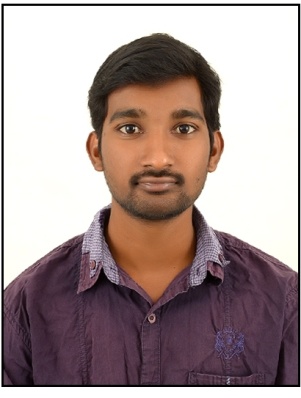 Qualification      :    M.Tech.Qualification      :    M.Tech.Experience         :   3 years Worked as an Asst Professor from 4nd April 2015 to 4th Sep 2015 (5 months) in Prasad Engineering College.Worked as an Asst Professor from 23nd Nov 2015 to 25th July 2016 (9 months) in Christu Jyothi Institute of Technology and Sciences,Working as an Asst Professor from 16th Dec 2016 to till now in (1 Year 6 months) Vaagdevi College of Engineering.Experience         :   3 years Worked as an Asst Professor from 4nd April 2015 to 4th Sep 2015 (5 months) in Prasad Engineering College.Worked as an Asst Professor from 23nd Nov 2015 to 25th July 2016 (9 months) in Christu Jyothi Institute of Technology and Sciences,Working as an Asst Professor from 16th Dec 2016 to till now in (1 Year 6 months) Vaagdevi College of Engineering.Area of Interest :  Structural Engineering,Design&Analysis.Area of Interest :  Structural Engineering,Design&Analysis.Subjects Taught :   Construction Technology & Project Management, Transportation Engineering, Prestressed Concrete Structures.Subjects Taught :   Construction Technology & Project Management, Transportation Engineering, Prestressed Concrete Structures.Workshops/Seminars/FDP’s Attended:            Workshop – 1           FDP – 1 Attended a Two day Workshop on Pavement Design, Construction Management System. Attended FDP workshop on Auto Desk Revit conducted by ICT academy.Workshops/Seminars/FDP’s Attended:            Workshop – 1           FDP – 1 Attended a Two day Workshop on Pavement Design, Construction Management System. Attended FDP workshop on Auto Desk Revit conducted by ICT academy.